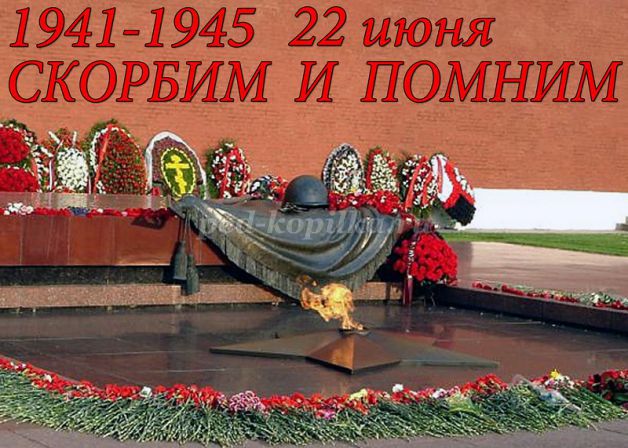 
                   «Никто не забыт и ничто не забыто» -
                     Горящая надпись на глыбе гранита.
                     Поблекшими листьями ветер играет
                     И снегом холодным венки засыпает.
                     Но, словно огонь, у подножья – гвоздика.
                     Никто не забыт и ничто не забыто.
              Заучивание стихотворения на выборОбелискиА. ТерновскийСтоят в России обелиски,
На них фамилии солдат…
Мои ровесники мальчишки
Под обелисками лежат.
И к ним, притихшие в печали,
Цветы приносят полевые
Девчонки те, что их так ждали,
Теперь уже совсем седые.                                                                   День Победы                                                                                                              Т. Белозеров                                                                  Майский праздник —
                                                                     День Победы
                                                                  Отмечает вся страна.
                                                                  Надевают наши деды
                                                                  Боевые ордена.                                                                  Их с утра зовёт дорога
                                                                  На торжественный парад.
                                                                  И задумчиво с порога
                                                                  Вслед им бабушки глядят.Что за праздник?          Н. ИвановаВ небе праздничный салют,
Фейерверки там и тут.
Поздравляет вся страна
Славных ветеранов.А цветущая весна
Дарит им тюльпаны,
Дарит белую сирень.
Что за славный майский день?                                       Пусть небо будет голубым…                                                                                                              Н. Найденова                                                     Пусть небо будет голубым,
                                                     Пусть в небе не клубится дым,
                                                     Пусть пушки грозные молчат
                                                     И пулеметы не строчат,
                                                     Чтоб жили люди, города…
                                                     Мир нужен на земле всегда!Что такое День Победы                                                              А. УсачёвЧто такое День Победы?
Это утренний парад:
Едут танки и ракеты,
Марширует строй солдат.Что такое День Победы?
Это праздничный салют:
Фейерверк взлетает в небо,
Рассыпаясь там и тут.Что такое День Победы?
Это песни за столом,
Это речи и беседы,
Это дедушкин альбом.Это фрукты и конфеты,
Это запахи весны…
Что такое День Победы –
Это значит – нет войны.                                       Пусть дети не знают войны                                                                Войны я не видел, но знаю,
                                                       Как трудно народу пришлось,
                                                       И голод, и холод, и ужас —
                                                       Всё им испытать довелось.                                                       Пусть мирно живут на планете,
                                                       Пусть дети не знают войны,
                                                       Пусть яркое солнышко светит!
                                                       Мы дружной семьёй быть должны!